NOTĂ INFORMATIVĂCu privire la examinarea interpelărilor și realizarea deciziilor aprobate de către Consiliul raionalExtrasDECIZIE Nr. 2/27din 28 mai 2020or. SîngereiCu privire la examinarea interpelărilor și realizarea deciziilor aprobate de către Consiliul raionalAvînd în vedere nota informativă cu privire la examinarea interpelărilor și realizarea deciziilor  aprobate de către Consiliul raional;În temeiul art. 43, alin. (2) al Legii nr. 436-XVI din 28.12.2006 privind  administraţia publică locală, Regulamentului privind constituirea şi funcţionarea Consiliului raional, notelor informative privind realizarea deciziilor parvenite de la subdiviziunile Consiliului raional, DECIDE:          Se ia act de informaţia cu privire la realizarea deciziilor aprobate de către Consiliul raional în cadrul ședinței de constituire din 23.11.2019 (anexa nr.1), ședinței extraordinare din 27.11.2019 (anexa nr.2), ședinței ordinare din 19.12.2019 (anexa nr.3), ședinței extraordinare  din 31.01.2020 și cu privire la examinarea interpelărilor pentru perioada 09.12.2019 – 01. 03.2020 (anexa nr.4).             Preşedintele şedinţei				       CERNEI Oleg             CONTRASEMNAT:              Secretar al             Consiliului raional					                               UNGUREANU Gheorghe Conform originalului:             Secretar al             Consiliului raional					                                UNGUREANU Gheorghe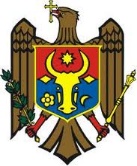 REPUBLICA  MOLDOVACONSILIUL  RAIONALSÎNGEREI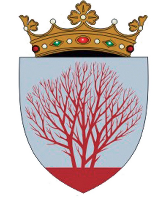 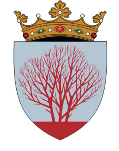 Secția Administrație PublicăSecția Administrație PublicăSecția Administrație PublicăDenumirea autorului şi, după caz, a participanţilor la elaborarea proiectuluiProiectul de decizie cu privire la examinarea interpelărilor și realizarea deciziilor aprobate de către Consiliul raional este elaborat de către Vitalie Tabarcea - șef Secție Administrație Publică din cadrul Aparatului Președintelui raionului Sîngerei.2. Condiţiile ce au impus elaborarea proiectului de act normativ şi finalităţile urmăriteEficientizarea procesului de realizare a deciziilor aprobate de Consiliul raional și de examinare a interpelărilor, responsabilizarea executorilor vis-a-vis de materializarea deciziilor Consiliului.Misiunea proiectului de decizie constă în asigurarea îmbunătățirii capacității administrative, a transparenței decizionale precum și a informării consilierilor cu privire la executarea deciziilor aprobate.3. Principalele prevederi ale proiectului şi evidenţierea elementelor noiProiectul de decizie este întemeiat în baza art. 43, alin. (2) al Legii nr. 436-XVI din 28.12.2006 privind administraţia publică locală, Regulamentului privind constituirea şi funcţionarea Consiliului raional, precum și a notelor informative privind realizarea deciziilor parvenite de la subdiviziunile Consiliului raional.4. Fundamentarea economico-financiarăProiectul de decizie nu necesită alocarea mijloacelor financiare din bugetul raional.5. Modul de încorporare a actului în cadrul normativ în vigoarePrezentul proiect nu necesită modificarea sau elaborarea unor acte normative noi.ÎntocmitȘef Secție Administrație PublicăVitalie TABARCEA____________________REPUBLICA  MOLDOVACONSILIUL  RAIONALSÎNGEREI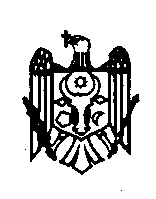 РЕСПУБЛИКА МОЛДОВАСЫНДЖЕРЕЙСКИЙРАЙОННЫЙ СОВЕТ